Michelstadt, 08.03.2022Öffentliche Bekanntmachungder Stadt Michelstadt1. Sitzung der Parlamentarischen Arbeitsgruppe "Sanierungsziel Odenwaldhalle"am Mittwoch, den 16.03.2022 um 19:30 Uhr,im großen Sitzungssaal, Stadthaus, Frankfurter Str. 3, 64720 MichelstadtTagesordnunggez. Bernd KellerVorsitzender PAGSTADT MICHELSTADTSTADT MICHELSTADT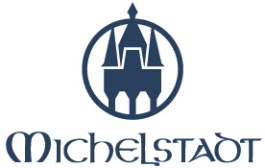 1.Begrüßung und Feststellung der Beschlussfähigkeit2.Wahl einer Schriftführerin oder eines Schriftführers3.Terminierung der weiteren Sitzungen4.Klärung, welche Informationen zur Erledigung des Arbeitsauftrags benötigt werden5.Inhalte der weiteren Sitzungen6.Verschiedenes